Общество с ограниченной ответственностью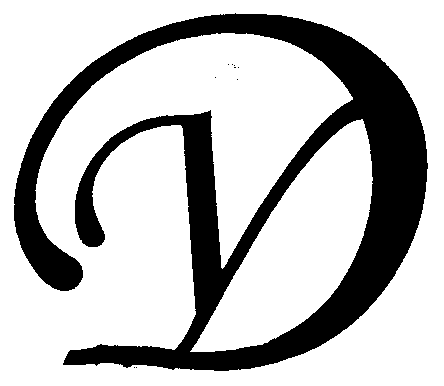 Управляющая организация «Умный дом»Россия, Тверская область, г.Удомля, пр.Курчатова, д.10а, пом.9, тел./факс: (48255) 52571, 54074 моб.тел.: +79157199560,  интернет-сайт: www.udom-lya.ru, e-mail: upravdom@udom-lya.ru, kvplata@udom-lya.ruСведения о расходах по отдельным статьям затрат за год: - управление многоквартирным домом, - вывоз ТБО, - ремонтная служба управляющей организации, - содержание, текущий ремонт и аварийное обслуживание сетей отопления, водопровода, канализации, ливнестоков,- содержание, текущий ремонт и аварийное обслуживание электрических сетей, - ремонт и обслуживание лифтового хозяйства,размещены на официальном сайте управляющей организации www.udom-lya.ru.Сведения о расходах, понесенных в связи с оказанием услуг по управлению многоквартирным домом по ул.Попова-18/1Сведения о расходах, понесенных в связи с оказанием услуг по управлению многоквартирным домом по ул.Попова-18/1Сведения о расходах, понесенных в связи с оказанием услуг по управлению многоквартирным домом по ул.Попова-18/1Период: 2013 годПериод: 2013 годПериод: 2013 годНаименование работ (услуг)Расходы (руб.)Расходы (руб./кв.м.)Общая площадь помещений в доме (кв.м.)6 283,80  Вывоз ТБО84 991,291,13  Ремонт и обслуживание лифтового хозяйства187 321,93  2,48  Ежегодное техническое освидетельствование12 000,00  Содержание и текущий ремонт лифта175 321,93  Содержание и текущий ремонт инженерных сетей360 403,874,78  Отопление, водопровод, канализация, ливнестоки (содержание, текущий ремонт и аварийное обслуживание)243 699,59Диспетчерское обслуживание15 818,32Проектирование, приобретение, монтаж, ремонт узлов учета (поверка теплового счетчика и водосчетчика)14 612,00Реконструкция и капитальный ремонт инженерных сетей и оборудования16 221,56Электрические сети (содержание, текущий ремонт и аварийное обслуживание)70 052,40Содержание помещений общего пользования и уборка земельного участка266 718,803,54  Вывоз КГО5 463,26Механизированная уборка придомовой территории56 096,44Уборка мест общего пользования и придомовой территории205 159,10Текущий ремонт общей собственности113 878,081,51  Прочие ремонтные работы (ремонтная служба управляющей организации)36 807,07Ремонт кровли (59 кв.м., 47 пог.м. оцинкованных отливов)29 934,26Ремонт подъездов, крылец (подъезд №3)44 626,75Ремонт домофона2 510,00Управление многоквартирным домом165 138,262,19  НДС39 964,970,53  Итого1 218 417,2016,16  